Почта России выходит на рынок проведения опросовПочта России запустила новую услугу — проведение опросов населения для компаний и госструктур. Благодаря беспрецедентно широкой сети присутствия Почта сможет собирать мнения жителей самых отдаленных и малонаселенных пунктов страны — в том числе тех, кто не пользуется интернетом.Заказчик сможет выбрать один из двух способов проведения опроса — в бумажном или электронном виде. В первом случае сотрудники Почты соберут и централизованно передадут заказчику заполненные анкеты. Во втором случае ответы респондентов будут фиксировать в специальном приложении, данные из которого передаются в личный кабинет заказчика. Опросы можно проводить как анонимно, так и с использованием персональных данных респондентов в полном соответствии с ФЗ-152. Анкетирование будет проводиться только по желанию клиента.Тематика опросов может быть разнообразной и зависит от целевой аудитории и задач, которые необходимо решить пользователям нового сервиса: от оценки удовлетворенности качеством предоставляемых услуг до выявления людей, нуждающихся в социальной или медицинской помощи. «115 000 почтальонов посещают каждый адрес страны, практически как переписчики. Мало кто из социологических служб может предложить такую глубину проникновения, а ограничение по хронометражу опроса позволит нам не увеличивать как-либо значимо рабочий день почтальона и не отнимать время у клиента. При этом хотим подчеркнуть, что мы не берем на себя функций социологов: мы проводим опрос, а методология исследования и обработка результатов остаются на стороне заказчика», — отметил заместитель генерального директора Почты России по почтовому бизнесу Анатолий Кириенко.Почта России уже провела ряд пилотных проектов по проведению опросов социальной и медицинской направленности. Во время тестового периода сотрудники Почты провели 17 опросов в 15 регионах страны, опросив в общей сложности более 16 000 респондентов. Почтальоны помогли увеличить число пациентов, прошедших диспансеризацию, обнаружить у респондентов признаки хронических и онкологических заболеваний, выявить людей, нуждающихся в долговременном уходе и социальном обслуживании.Более подробную информацию о новом сервисе и тарифах можно узнать на сайте. АО «Почта России» - цифровая почтово-логистическая компания, один из крупнейших работодателей России, объединяющий 330 000 сотрудников. Входит в перечень стратегических предприятий. В региональную сеть Почты России включены 42 000 отделений почтовой связи по всей стране, порядка 80% из которых находятся в малых населенных пунктах. Ежегодно компания обрабатывает около 3,5 млрд почтовых отправлений. Почта России является проводником почтовых, социальных, финансовых и цифровых услуг для населения, предоставляет качественный сервис для компаний электронной торговли. Почта России усиливает присутствие на международном рынке. Офисы компании на сегодняшний день открыты в Китае и Германии, в Финляндии и Великобритании действуют места обмена почтой.Пресс служба АО «Почта России» 
press_service@russianpost.ruПРЕСС-РЕЛИЗ11 августа 2021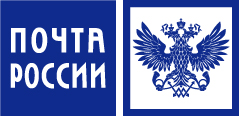 